2024年上海体育大学心理学院博士研究生招生综合考核（面试）工作方案为做好心理学院2024年博士研究生综合考核面试工作，根据《上海体育大学2024年博士研究生招生综合考核（普通招考、硕博连读）、录取工作方案》要求和学校工作安排，结合我院实际，特制定2024年心理学院博士研究生招生面试工作方案。一、组织领导及责任分工1、招考工作领导小组心理学院成立博士研究生招考工作领导小组，组长由心理学院院长担任，负责对面试工作的组织和实施，包括但不限于制定学院博士生招生面试工作方案，审核参加面试人员名单，制定面试评分细则，实施面试并接受招生监督小组监督和检查。小组成员包括学科（专业）负责人、博士研究生导师代表、教授代表。2、监督小组构成及名单心理学院党委成立博士研究生招生（面试）监督小组，组长由心理学院党组织书记担任，包括心理学院党组织副书记、组织员，负责对面试全过程监督工作的组织和实施。二、面试日程安排1.准备工作报到：考生请于4月28日10:00-11:00至清源环路650号图文信息楼心理学院401办公室完成人脸识别核对、材料审核（材料清单见附件1）和签到工作。2.面试时间、地点安排请考生于4月28日12：30至候考室完成人脸识别核对、考试顺序抽签、提交面试材料及候考。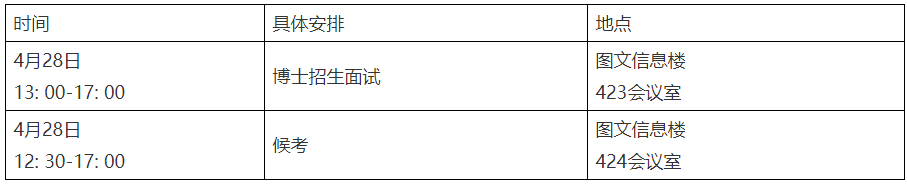 3.面试过程（1）自我介绍，时长2-3分钟；（2）考官围绕考生提交的硕士学位论文、研究成果和研究设想等进行提问，时长为8-10分钟；（3）外语面试，时长3-5分钟。4.考生需准备的面试材料（1）本人有效实体身份证件；（2）准考证；（3）自我介绍PPT（内容包括但不限于个人教育背景、工作、科研经历及研究成果等）；（4）硕士学位论文（纸质版），一式三份；（5）研究设想（纸质版），一式三份；（6）志愿导师选择意向登记表（该表格供面试时导师参考），请下载附件2，于4月26日11:00前将填写完整的表格发送至邮箱sus_psy@163.com5.联系方式面试工作联络人：侯老师联系电话：021-65507961三、面试内容及要求1.面试分专业或专业方向进行，面试包括（但不限于）思想政治素质和品德、英语听说能力、专业能力考核，主要对考生的英语水平（含专业英语）、专业基础、科研能力、学术素养、创新能力等方面进行全面考核。2.面试采用专家组集体面试的方式进行。每个专业或专业方向组建面试小组。专业能力面试专家应具有博士研究生导师资格，人数不少于3人；英语听说能力测试专家至少1名，应具有硕士研究生导师资格或博士学位（可由专业能力面试专家兼任）。每个小组配备专职记录员1人，专职记录员必须是我校正式在编在岗人员。3.每位考生的面试时间原则上不低于15分钟，考生参加面试顺序随机产生。4.面试专家综合考生提交的材料和现场表现情况，分别对考生的英语听说能力、专业能力进行现场独立评分。评分采用100分制分项计分。考生的各项面试最终得分为该项所有专家的平均分，平均分四舍五入，保留两位小数。英语听说能力得分或专业能力得分任一项低于60分者为不合格。面试成绩为英语听说能力成绩（占比10%）和专业能力成绩（90%）的综合成绩。5.面试及成绩统计现场录音录像。评分表经面试专家现场确认签字后，由记录员现场回收，并在第一时间交由二级学院的成绩专员统计汇总，确认无误交研招办。四、其他注意事项1.考生提前将面试PPT准备好，并确保能在电脑上顺利播放。2.考生按通知时间参加面试，不得迟到，面试结束后请尽快离开，不得在任何平台或与其他考生交流，不得在相关的招生群中发表或交流任何与考核有关的言论。一经发现，按考场违纪处理。3.其他未尽事宜参照上级文件精神与学校研究生招生相关规定执行。心理学院2024.4.24附件1：2024心理学院博士研究生招生考试（综合考核）复试报到查验材料附件2：志愿导师选择意向登记表